
СОВЕТ  ДЕПУТАТОВДОБРИНСКОГО МУНИЦИПАЛЬНОГО РАЙОНАЛипецкой области34-я сессия VII-го созываРЕШЕНИЕ22.03.2024г.                                 п.Добринка	                                     №278-рсОб отчете главы Добринского муниципального районао результатах   деятельности администрации районапо итогам 2023 годаЗаслушав и обсудив отчет главы Добринского муниципального района  о результатах деятельности администрации района по итогам 2023 года, Совет депутатов Добринского муниципального района отмечает, что в отчетном периоде основная деятельность администрации  была направлена на улучшение  социально-экономической ситуации в районе, развитие социальной сферы, реализации национальных проектов, обеспечение благоприятного предпринимательского  климата,  развитие  инфраструктуры и создание условий по обеспечению нормальной жизнедеятельности населения района. Именно этот круг вопросов уже много лет является приоритетным направлением деятельности администрации  района.Подводя итоги  работы 2023 года,  можно отметить, что большинство  намеченных  задач  выполнено.  Некоторые вопросы находятся в стадии выполнения и решения. Есть и проблемы, над которыми еще предстоит поработать.   Экономика Добринского муниципального района в 2023 году, как и в целом по стране, продолжала развиваться в непростых условиях ограничений, связанных с введением санкций.Экономика района проявила устойчивость, несмотря на все испытания. Хотя незначительное снижение некоторых показателей все же есть. Промышленный сектор показал отрицательную динамику развития.Объем отгруженной продукции  и выполненных услуг по крупным и средним предприятиям  составил  22 млрд.75 млн. руб., это на 2% меньше  2022 года. Снижение показателя, в большей степени, связано со снижением  объемов отгрузки  в пищевой  отрасли.   Базовой отраслью экономики района, работа которой напрямую влияет на качество жизни населения и развитие сельских территорий, выступает сельское хозяйство.Объем производства сельскохозяйственной продукции  в действующих  ценах в  2023 году составил около 11 млрд. рублей,  с ростом  131%.По итогам уборки во всех категориях хозяйств в отчетном году с 60 тыс. гектаров уборочной площади при средней урожайности 52 ц/га намолотили 306 тыс. тонн зерна в весе после доработки, что составляет 93 % к уровню предыдущего года.Снижение производства зерновых  произошло в связи с уменьшением площади посевов озимой пшеницы на 4тыс.га.В отрасли животноводства в хозяйствах всех категорий произвели  более 15 тыс. тонн молока (надой на 1 фуражную корову 7309кг), скота и птицы в живом весе -32,6 тыс. тонн.     В целом сельскохозяйственные предприятия района за истекший период сработали прибыльно, с  положительным результатом свыше 3,6 млрд. руб.      Продолжает работу кооперативное движение района. Снабженческо-сбытовыми кооперативами реализовано продукции на сумму 170 млн. руб. (рост 101%).     Несмотря на сложную ситуацию в финансовом секторе экономики продолжает успешно развиваться кредитная кооперация.   За 2023 год предоставлено займов гражданам на сумму 32  млн. руб., что на 6,2% больше в сравнении с аналогичным периодом прошлого года.  Активно проводилась работа по привлечению инвестиций.   Большое значение в экономике района отводится малому и среднему бизнесу.    Количество субъектов малого и среднего предпринимательства   в районе увеличилось на 2 % и составило 834 единицы.      Ситуация в сфере торговли и услуг достигли положительной динамики.      За 2023 год  объем розничной торговли вырос на 2,8% и составил 25 млрд.894 млн. руб., а оборот общественного питания увеличился на 2,6% (422 млн. руб.).   В 2023 году на территории района открылось 13 магазинов.   Открытие новых объектов не только увеличил показатель  обеспеченности торговыми площадями, но и создало более 40 дополнительных рабочих мест.В дорожном  строительстве  за отчетный период  на территории района освоено  более 60 млн. руб.  Отремонтировано и реконструировано 16 км автодорог общего пользования местного значения.  В сфере благоустройства район поступательно двигался по созданию комфортных условий проживания, обустройства общественных территорий, при поддержке и участии всех жителей района.В целях обеспечения  экологической безопасности  граждан на территории района  обустроены 160 контейнерных  площадок, закуплено и передано в сельские администрации  50 контейнеров для раздельного сбора ТКО.Продолжалось улучшаться качество водоснабжения в районе.    Капитально отремонтировали  артезианские скважины в с. Большая Отрада (Пушкинский с/с), с. Александровка (Новочеркутинский с/с).    Произведена замена водонапорных башен в д.Большая Плавица (Тихвинский с/с), с. Ивановка (Дубовской с/с), п. Петровский. Основная задача муниципалитета в системе образования – это создание необходимых условий по достижению высокого качества образования.     Образовательные организации района являются активными участниками различных проектов и конкурсов, добиваются определенных результатов.  Продолжалась развиваться  культурная  сфера  нашего района.За прошлый год работниками учреждениями культуры было проведено  более 4 тысяч мероприятий  различной тематики. Творческие коллективы района принимали участие  в фестивалях и конкурсах  различного уровня, многие из которых стали лауреатами и призерами.    Проведена работа по капитальному и текущему ремонту объектов соцкультбыта.В хорошей  динамике  в районе находится развитие  физической культуры и спорта.        В 2023 году  в районе проведено  около 120 физкультурно-массовых  и спортивных мероприятий, где приняло участие более  8 тысяч человек населения района.     С каждым годом в районе растет число жителей, систематически занимающихся физкультурой и спортом. Данный показатель за отчетный год составил  57 %. Важным направлением  остается забота о здоровье наших жителей.  Активно продолжалась реализация  национального  проекта  «Здравоохранение». Обновление  системы здравоохранения  района напрямую способствовало сокращению смертности.    Бюджет - это основной ресурс для выполнения социальных обязательств.      По итогам 2023 года план по доходам выполнен на 103,4%  или  на 41 миллион больше плановых назначений. Темп роста собственных доходов к уровню 2022 года составил 106,7 % или 38,8 миллионов рублей.    Одним из приоритетных направлений в работе администрации района была и остаётся поддержка участников специальной военной операции и членов их семей.В поддержку военнослужащих, участвующих в специальной военной операции учреждениями, организациями и неравнодушными жителями района было привлечено в денежном и натуральном выражении 34 млн. руб., собрано и отправлено  более 50 тонн гуманитарного груза. На данные средства были приобретены: спецоборудование, одежда и другое.      На особом контроле находятся вопросы, связанные с оказанием помощи родным военнослужащих, участвующих в специальной военной операции. Работа с обращениями граждан – одно из важнейших направлений деятельности администрации района, это позволяет оперативно реагировать на возникающие социальные, экономические, правовые и бытовые вопросы.  В  отчетном  периоде все обращения рассмотрены в установленный срок, ответы направлены обратившимся лицам с подробными разъяснениями по всем затронутым в обращении вопросам.  Анализ тематики письменных и устных обращений показывает, что чаще всего жители обращаются по вопросам ремонта и восстановления уличного освещения, благоустройства и жилищно-коммунального хозяйства, строительства и реконструкции дорог, ремонт жилья, оказание социальной помощи семьям, имеющим детей, гражданам, находящимся в трудной жизненной ситуации, малоимущим гражданам.Анализируя отчет главы Добринского муниципального района о результатах деятельности администрации района по итогам 2023 года и учитывая решения постоянных комиссий, Совет депутатов Добринского муниципального районаРЕШИЛ:1.Отчет главы Добринского муниципального района о результатах   деятельности администрации района по итогам 2023 года принять к сведению.Председатель Совета депутатовДобринского  муниципального района	            	    	        М.Б.Денисов	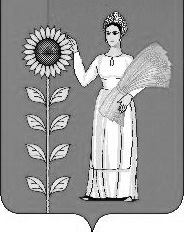 